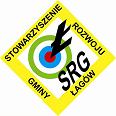 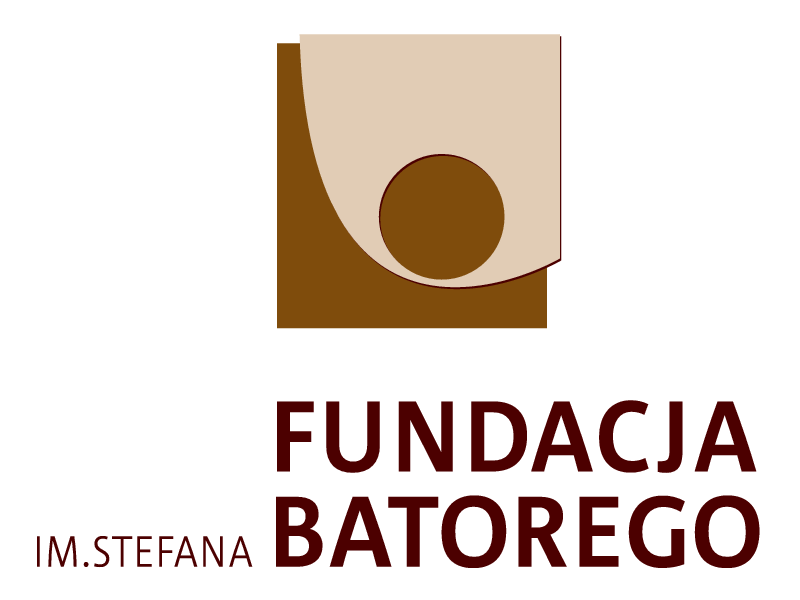 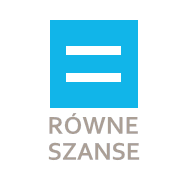 Program stypendialny realizowany jest przez Stowarzyszenie Rozwoju Gminy Łagów we współpracy z fundacją im. Stefana Batorego w ramach programu Równe Szanse WNIOSEK DLA UCZNIA O STYPENDIUM W PROGRAMIE „SAKIEWKA ZBÓJA MADEJA”2017/18Data złożenia wniosku:…………………..INFORMACJE O KANDYDACJEImię nazwisko ……………………………………………………………… data i miejsce urodzenia……………………………….Adres zamieszkania………………………………………………………………………………………………………………………………Tel kontaktowy ……………………………………………………………………………. Adres e-mail…………………………………Szkoła …………………………………………………………………………………………..Gmina ………………………………………….Klasa …………………………..Średnia ocen na koniec roku szkolnego 2016/16\7………………………………..Dziedzina uzdolnień…………………………………………………………………………….OSIĄGNIĘCIA ZWIAZANE Z DZIEDZINĄ UZDOLNIEŃ:1………………………………………………………………………………………………………………………………………………………………………………………………………………………………………………………………………………………………………………………2………………………………………………………………………………………………………………………………………………………………………………………………………………………………………………………………………………………………………………………3………………………………………………………………………………………………………………………………………………………………………………………………………………………………………………………………………………………………………………………4………………………………………………………………………………………………………………………………………………………………………………………………………………………………………………………………………………………………………………………5………………………………………………………………………………………………………………………………………………………………………………………………………………………………………………………………………………………………………………………6………………………………………………………………………………………………………………………………………………………………………………………………………………………………………………………………………………………………………………………7………………………………………………………………………………………………………………………………………………………………………………………………………………………………………………………………………………………………………………………8………………………………………………………………………………………………………………………………………………………………………………………………………………………………………………………………………………………………………………………9……………………………………………………………………………………………………………………………………………………………………………………………………………………………………………………………………………………………………………………..10……………………………………………………………………………………………………………………………………………………………………………………………………………………………………………………………………………………………………………….........W razie braku miejsca dopisać na dodatkowej kartce;Plany związane z rozwojem swoich uzdolnień.(wypełnia kandydat opisując ewentualne przeznaczenie stypendium)…………………………………………………………………………………………………………………………………………………………………………………………………………………………………………………………………………………………………………………………………………………………………………………………………………………………………………………………………………………………………………………………………………………………………………………………………………………………………………………………………………………………………………………………………………………………………………………………………………………………………………………………………………………………………………………………………………………………………………………………………………………………………………………………………………………………………………………...............................................................................................................................................................................................................................................................................................................................................................................................................................................................................................................................................................................................................................................................................................................................................................................................................................................................................................................................................................................................................................................Sytuacja materialna ucznia-wypełnia rodzic opiekun:1.Oświadczam iż, liczba osób w rodzinie wynosi  …………………………………….2.Łączny dochód miesięczny  netto na osobę w  rodzinie wynosi  ………………………………*Źródłami dochodu netto  w rodzinie są:Wynagrodzenie netto za pracę, z sierpnia br.  świadczenia rodzinne, ,emerytury, renty inwalidzkie i rodzinne, świadczenia przedemerytalne, stałe zasiłki z pomocy społecznej, dodatki mieszkaniowe, alimenty i świadczenia alimentacyjne, zasiłek dla bezrobotnych, dochody z gospodarstwa rolnego, dochody z działalności gospodarczej, pobierane stypendia o charakterze socjalnym ze środków publicznych, inne dochody.Oświadczam ,iż powyższy wniosek został wypełniony zgodnie z prawdą i jestem świadomy odpowiedzialności karnej z art.233 Kodeksu Karnego za zeznanie nieprawdy lub zatajenie tajemnicy. Ponadto wyrażam zgodę na przetwarzanie danych osobowych dla rozpatrzenia tego wniosku i jednocześnie wyrażam zgodę na wykorzystanie mojego wizerunku na potrzeby tego projektu informacyjne i promocyjne zgodnie z art.81 ust.1 ustawy z dnia 4 lutego 1994 roku o prawie autorskim i prawach pokrewnych. (Dz. U. z 2006r Nr.90,poz 631 z późniejszymi zmianami)……………………………………………………                                       ……………………………………………………..Podpis kandydata do stypendium                                         podpis rodzica /prawnego opiekunaZałączniki (brak któregoś z załączników powoduje odrzucenie wniosku)1.Rekomendacja od nauczyciela wychowawcy z opisem sytuacji rodzinnej i materialnej ucznia, jego uzdolnień i zaangażowania społecznego.2.Kopia ostatniego  świadectwa szkolnego poświadczona za zgodność z oryginałem3.Dokumenty potwierdzające osiągnięcia ucznia, dyplomy zaświadczenia, kopie art. prasowych, zdjęcia itp. (bez poświadczenia za zgodność z oryginałem)Komisja nie zwraca dołączonych dokumentów i zastrzega sobie prawo do kontroli ich autentyczności.W razie stwierdzenia nieprawdy wniosek zostaje odrzucony.Wnioski w raz z załącznikami kandydaci składają u szkolnych koordynatorów programu do 30 września 2017 do godz.12.00. lub wysyłają pocztą na adres Stowarzyszenie Rozwoju Gminy Łagów. Liczy się data doręczenia.26-025 Łagów ul. Słupska 44 z dopiskiem „Sakiewka Zbója Madeja 2017”Wnioski składane są w wersji papierowej w skoroszytach, bez koszulek, poszczególne strony, przedziurkowane .spięte w kolejności :1.Wniosek na ustalonym formularzu2.Załączniki w kolejności opisane jak wyżej